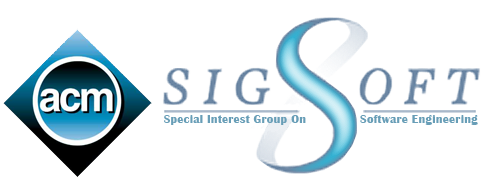 Release Notes: Phase I & In Progress Phase IIWorking Functions (Internet Explorer 7 & Firefox 3):User RegistrationUser AuthenticationPassword resetsFile SubmissionIncludes MetadataContent managementSee all documents you have submittedModify MetadataDownload Submitted FileModify Issue # (if Admin/Editor)Modify File Status (if Admin/Editor)See Status of FileSort list of documentsHold Ctrl to sort on multiple columnsFilter list of documentsModify # of documents per pageManual Notification to any user(s)User may modify their own personal informationLogoutAdministrative FunctionsSee all submitted documents in the systemApprove File Status for any documentModify Issue # for any documentEdit List of Users by modifying:E-mail addressNameAffiliationRoleResetting PasswordRemove users from access listImportant Notes:When a user is created, they are given the “Submitter” role (this is the lowest level). A submitter can only see their own documents and does not have access to high-level functions (e.g. Administrations). For now, you can ask a team member to raise your access level so that you can test these functions.Although the “Issues” option appears for Administrators, it has not been implemented yet (will be by the end of Phase II).